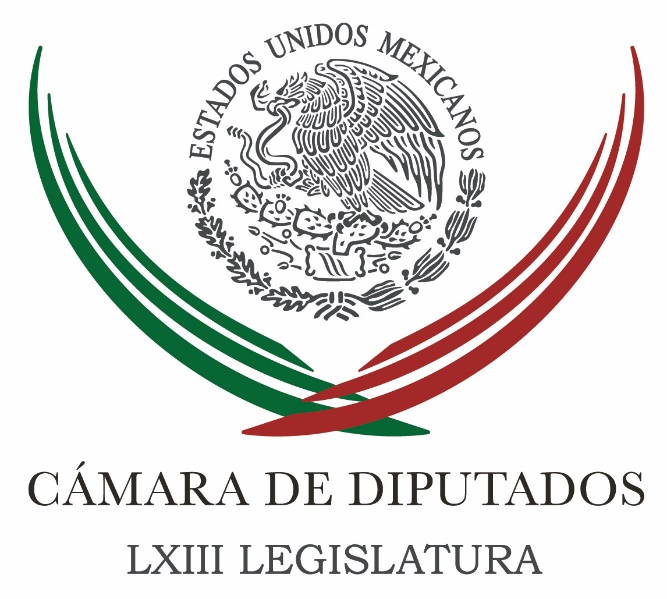 Carpeta InformativaPrimer CorteResumen: Eugenio Hernández no tiene inconveniente en enfrentar la justicia en EU: abogadoClaudia Sheinbaum acusa a la delegación Coyoacán y al PRD de agresiones Herbert Bettinger: Política EconómicaJueves 4 de enero de 2018INFORMACIÓN GENERALTEMA(S): Información GeneralFECHA: 04/01/2018HORA: 07:39NOTICIERO: Grupo Fórmula OnlineEMISIÓN: Primer CorteESTACION: OnlineGRUPO: FórmulaEugenio Hernández no tiene inconveniente en enfrentar la justicia en EU: abogadoJosé Refugio Rodríguez quien fuera el abogado de Joaquín "El Chapo" Guzmán, asumió ahora la defensa del exgobernador de Tamaulipas, Eugenio Hernández, quien es requerido por las autoridades de Estados Unidos, para que responda por los delitos de asociación delictuosa en cortes federales de Texas.Al respecto, el defensor de Hernández Flores indicó que su defendido no rehúye a la justicia de Estados Unidos y que sea cual sea la causa de extradición, él quiere enfrentar los cargos que haya en su contra, pero antes requiere estar en libertad para "resolver algunos asuntos en México". En entrevista con Ciro Gómez Leyva el abogado dijo que no ve este caso difícil, pero sí como "otro caso relevante en el que tuve la fortuna de trabajar", y tras asegurar que si bien es difícil la expectativa, "son hechos menos graves que los otros (los de Joaquín Guzmán Loera), además de que tiene una estrategia muy bien definida. Aseguró que el exgobernador de Tamaulipas "no rehúye de Estados Unidos, con independencia del resultado, él pretende arreglar su situación y enfrentar el proceso en Estados Unidos".Reiteró que siempre defenderá el respeto al debido proceso y a los principios de legalidad, y reiteró que "a veces hay resoluciones que es evidente que no podemos aceptar como error judicial, por lo que ya tenemos una queja ante el Consejo de la Judicatura".Y en este sentido, precisó que el juez aceptó datos o medios de prueba que obran en la carpeta, pero la petición de extradición el juez admitió documentos que nunca tuvo a la vista, sin embargo se negó a otorgar la medida cautelar y argumentó que la defensa no había mostrado ante él medios de prueba. ar/mTEMA(S): Información GeneralFECHA: 03/01/2018HORA: 08: 51 AMNOTICIERO: 20 Minutos OnlineEMISIÓN: Primer CorteESTACION: OnlineGRUPO: 20 MinutosClaudia Sheinbaum acusa a la delegación Coyoacán y al PRD de agresiones La precandidata de Morena a la jefatura del Gobierno de la Ciudad de México, Claudia Sheinbaum, acusó ayer al PRD y a la delegación Coyoacán de violentar las campañas políticas y de la agresión de que fueron objeto durante un acto de proselitismo el miércoles pasado en esa demarcación. La aspirante de Morena fue contundente: "La agresión fue hacia militantes, hacia simpatizantes de Morena. Nos atacaron y responsabilizamos a la delegación Coyoacán y al PRD en Coyoacán de estos actos". Diputados de Morena presentarán hoy una denuncia penal por las agresiones en Coyoacán, ya que no es la primera vez que ocurre esto durante un acto de precampaña de Sheinbaum Pardo -ayer fueron dos ataques y antes ya había antecedentes de otra acción similar-, quien aseguró que se identificó a personal de la delegación Coyoacán dentro del grupo violento. Sheinbaum Pardo precisó que se trata de personas ligadas al diputado local en la Asamblea Legislativa de la capital del país, Mauricio Toledo Gutiérrez. En entrevista en el noticiario Despierta con Loret, Sheinbaum Pardo afirmó que en Morena se caracterizan por ser siempre pacíficos y así seguirán, por lo que hizo un llamado al jefe del Gobierno de la Ciudad de México, Miguel Ángel Mancera, para que responda por la seguridad de la capital del país. "El jefe del Gobierno de la Ciudad de México debe responder por la seguridad, debe garantizar la seguridad de toda la ciudadanía y la tranquilidad y el orden durante los diferentes actos de campaña", indicó la aspirante morenista.La ex delegada en Tlalpan detalló que por la noche se entrevistó con los secretarios de Gobierno, Patricia Mercado, y de Seguridad Pública, Hiram Almeida, y demandó que se realicen las investigaciones para aclarar quiénes fueron los responsables de las agresiones y del ataque al reportero que resultó herido, y que se castigue a los culpables conforme a lo que marca la ley. La precandidata Sheinbaum Pardo hizo un llamado para que la precampañas políticas se desarrollen en un marco de civilidad, en paz y con orden, porque tal parece que la Ciudad de México ya no es una capital de libertades: "Están nerviosos porque Morena está muy arriba en las encuestas", indicó. bmj/mTEMA(S): Información GeneralFECHA: 03/01/2018 HORA: 06: 29 AMNOTICIERO: En los Tiempos de la RadioEMISIÓN: Primer CorteESTACION: 103.3 FMGRUPO: FórmulaHerbert Bettinger: Política EconómicaHerbert Bettinger, colaborador: Cada seis años encontramos más dificultad para poder elegir a nuestros candidatos adecuados. El 2017 fue un año que se caracterizó de contrastes controversias y por otro lado se ha venido modificando nuestra política económica, nuestro hacer y quehacer de negocios tanto en el interior de nuestro país como en el exterior producto de grandes cambios que se dieron en Estados Unidos en el que también hubo una renovación en su nivel presidencial en su cuadro principal. En el 2018 es un reto que nos ofrece retos importantes como la posible conclusión del Tratado de Libre Comercio con Estado Unidos y Canadá ya sea en sus efectos positivos o negativos, esto dejara en nuestras importaciones y exportaciones y en los contrastes que se generarán tanto políticos como sociales. Otro tema que le debemos de prestar atención es a la consecuencia económica impositiva recaudatoria por el efecto de la inversión extranjera que se va a provocar en nuestro país, producto de la Reforma Fiscal recientemente aprobada en nuestro vecino del norte. Como país no estamos preparados para una disminución corporativa del 30 por ciento y menos para competir como la de Estados Unidos, tampoco para establecer un estímulo fiscal del 12.5 por ciento del pago del impuesto único por la repatriación de capitales y la extensión de dividendos por inversiones en el extranjero; y finalmente una disminución atractiva a las tarifas del impuesto sobre la renta a las personas físicas. Cabe recordar que hemos fijado nuestro gasto público para 2018 en nuestro presupuesto de egresos y hemos determinado como pagar ese gasto a través de nuestra ley de ingresos por lo que tanto la ley como el presupuesto están ajustados y como se observó, reflejan serias limitaciones lo que implica muy poco margen de maniobra para lograr metas diferentes a través de reformas fiscales. Forzosamente nuestro gobierno tendría que hacer mucho esfuerzo y en breve a través de diversos decretos para modificar nuestra política fiscal, abaratar los impuestos y sobre todo los corporativos disminuyendo en 30 por ciento para no quedar fuera del contexto de las preferencias como país en inversiones extranjeras. Si no lo hacemos en forma oportuna dejaremos de ser atractivos. Duración: 04’ 08” bmj/mCarpeta InformativaSegundo CorteResumen:Ramírez Marín espera que sea la SCJN la que resuelva las acciones de inconstitucionalidad contra la Ley de Seguridad InteriorMeade no es ni el padre, ni el hermano, ni el primo de gasolinazos: Ramírez MarínJorge Carlos Ramírez Marín pidió no difundir información falsa sobre presuntos aumentosInstalan las tres comisiones de la Permanente del Congreso de la Unión Urge senador a Mancera a garantizar la seguridad de precandidatosPAN en Senado pide subsidios por alza en precio del gasNombramientos de AMLO secuencia de ocurrencias malas y peligrosas: Aurelio NuñoRoberto Borge llega a México tras ser extraditado de Panamá, será trasladado a un Juzgado Federal en EdomexJueves 04 de enero 2018TEMA(S): Trabajo LegislativoFECHA: 04/01/2018HORA: 08:42 AMNOTICIERO: Imagen InformativaEMISIÓN: Segundo CorteESTACION: OnlineGRUPO: ImagenRamírez Marín espera que sea la SCJN la que resuelva las acciones de inconstitucionalidad contra la Ley de Seguridad InteriorWendy Roa, conductora: Sobre este tema, sobre la Ley de Seguridad Interior, le comentaba que el presidente de la Cámara de Diputados, Jorge Carlos Ramírez Marín pues espera que sea la Suprema Corte de Justicia de la Nación la que resuelva cuanto antes pues las anunciadas acciones de inconstitucionalidad contra esta ley. El menciona que pues no hay duda de que las controversias serán presentadas por la Comisión Nacional de Derechos Humanos, también por un grupo de legisladores que están en contra de ellos. Pero, bueno, él menciona que urgiría a la corte y que se espera que se emita su resolución antes de lo posible porque se trata de un tema sensible donde pues hay muchos mitos, algunas mentiras deliberadas y donde es importante que haya un claro deslinde entre estas dos cosas y la realidad, lo que realmente es la Ley de Seguridad Interior, que es un instrumento, dice Carlos Ramírez Marín, un instrumento útil, válido para legitimar el trabajo que hace el Ejército cuando se ve forzado a cumplir las labores de la policía. ar/m TEMA(S): Información GeneralFECHA: 04/01/2018HORA: 13:23NOTICIERO: Excélsior OnlineEMISIÓN: Segundo CorteESTACION: OnlineGRUPO: ExcélsiorMeade no es ni el padre, ni el hermano, ni el primo de gasolinazos: Ramírez MarínEl presidente de la Comisión Permanente del Congreso de la Unión, Jorge Carlos Ramírez Marín, aseguró que el precandidato presidencial, José Antonio Meade, “no es el padre, ni el hermano, ni el primo” de los gasolinazos.En entrevista, el diputado del PRI dijo que el precandidato presidencial de ‘Por México al Frente’, Ricardo Anaya, sabe perfectamente que los precios de los combustibles no los regula la Secretaría de Hacienda. “Y sabe que Meade no puede ser ni el padre, ni el hermano ni el primo de ninguna medida que fije los precios de la gasolina”, expresó.Sin embargo, el aumento al precio de los combustibles es un tema que acaparó la atención en la primera sesión del año de la Comisión Permanente.El coordinador de los diputados del PAN, Marko Cortés, aseguró que los gasolinazos tienen nombre y apellido: “el nombre es PRI y el apellido Meade”.En tanto, el presidente del PRI, Enrique Ochoa, le recordó a Anaya que el PAN y otros partidos políticos votaron por ajustar en su momento la manera en que se valoraba el precio de los combustibles en México.Ochoa Reza insistió en que los precios de la gasolina suben o bajan dependiendo del precio del dólar y del petróleo. ar/mTEMA(S): Trabajo LegislativoFECHA: 04/01/2018HORA: 08:56 AMNOTICIERO: MVS Noticias OnlineEMISIÓN: Segundo CorteESTACION: OnlineGRUPO: MVS ComunicacionesJorge Carlos Ramírez Marín pidió no difundir información falsa sobre presuntos aumentosKatia Islas, conductora: El presidente de la mesa directiva de la Cámara de Diputados, Jorge Carlos Ramírez Marín pidió no difundir información falsa sobre presuntos aumentos en los precios de productos y servicios básicos como la tortilla, el gas y la gasolina Jorge Carlos Ramírez Marín: “Tampoco hay que permitir que la desinformación y sobre todo la desinformación mal intencionada triunfe finalmente, tanto la Secretaría de Economía, como Petróleos Mexicanos y Hacienda en su caso, han dicho que no existe tal posibilidad de gasolinazo o de aumentos disparados de los precios del combustible y tampoco hay justificación para aumentar los precios de la tortilla”. ar/m TEMA(S): Trabajo LegislativoFECHA: 03/01/2018 HORA: 12: 16 PMNOTICIERO: 20 Minutos OnlineEMISIÓN: Segundo CorteESTACION: OnlineGRUPO: 20 MinutosInstalan las tres comisiones de la Permanente del Congreso de la Unión Las tres comisiones de la Comisión Permanente del Congreso de la Unión se instalaron este jueves y acordaron que sesionarán los días martes de cada semana, durante el presente receso legislativo que concluye el 31 de enero próximo. La Primera Comisión, de Gobernación, Puntos Constitucionales y Justicia, está integrada por 15 legisladores, siete del PRI, cuatro del PAN, y uno del PRD, PVEM, Morena y PT, respectivamente. Esta comisión la preside el senador José María Tapia Franco, del Partido Revolucionario Institucional (PRI), y se reunirá los martes a las 10:00 horas. La Segunda Comisión, de Relaciones Exteriores, Defensa Nacional y Educación Pública, está integrada por 15 legisladores, seis del PRI, cuatro del PAN, así como uno del PRD, PT, Movimiento Ciudadano, Encuentro Social y Nueva Alianza, respectivamente. El diputado Luis Fernando Antero Valle, del Partido Acción Nacional (PAN), y se reunirá los martes a las 13:00 horas. La Tercera Comisión, de Hacienda y Crédito Público, Agricultura y Fomento, Comunicaciones y Obras Públicas, la integran 15 legisladores, siete del PRI, cuatro del PAN, dos del PRD, uno de Morena y otro del PVEM. Esta la preside el senador Celestino Cesáreo Guzmán, del PRD, y se reunirá los martes a las 12:00 horas. bmj/mTEMA(S): Información GeneralFECHA: 03/01/2018 HORA: 12: 16 PMNOTICIERO: 20 Minutos OnlineEMISIÓN: Segundo CorteESTACION: OnlineGRUPO: 20 MinutosUrge senador a Mancera a garantizar la seguridad de precandidatosEl senador Mario Delgado Carrillo pidió al jefe Gobierno de la Ciudad, Miguel Ángel Mancera, y a las autoridades electorales brindar protección y seguridad en eventos públicos del actual proceso electoral, para que éstos se desarrollen en paz. Asimismo, evitar hechos violentos como los sucedidos el 15 de diciembre de 2017 y el 3 de enero del presente año. En un comunicado condenó cualquier acto de violencia, incluida la violencia política, como la ocurrida en Coyoacán contra simpatizantes de Morena y representantes de los medios de comunicación, por lo que urgió al gobierno local a realizar una investigación profunda de las agresiones, que detalle si servidores públicos y dirigentes partidistas han sido partícipes de dichos sucesos. El legislador del PT señaló que no basta con que el gobierno capitalino reconozca la gravedad de lo sucedido, ya que es indispensable su intervención para que el proceso electoral se desarrolle de manera pacífica, brindando condiciones para que todas las fuerzas políticas lleven a cabo una precampaña y una campaña electoral dentro de la ley, con respeto mutuo y sin violencia. Delgado recordó que en la pasada elección la competencia entre Morena y PRD fue intensa, con una diferencia arriba de los dos puntos porcentuales, entre el segundo y el primer lugar. Por ello, dijo, el PRD hará lo necesario, ejerciendo violencia inclusive, para retener a como dé lugar la nueva alcaldía. bmj/mTEMA(S): Información GeneralFECHA: 04/01/2018HORA: 13:29 PMNOTICIERO: Milenio OnlineEMISIÓN: Segundo CorteESTACION: OnlineGRUPO: MilenioPAN en Senado pide subsidios por alza en precio del gasLa bancada del PAN en el Senado demandó aplicar subsidios generalizados a los precios del gas y revisar la política sobre el aumento al precio de la gasolina, ya que el vicecoordinador económico del PAN, Héctor Larios, dijo que no se aprobó la Reforma Energética para que el gobierno lleve la inflación a estos niveles con un aumento a los combustibles.En entrevista, Larios Córdova consideró que esta vez sí cabe ya la aplicación de los subsidios generalizados, no focalizados porque se pueden usar de manera electoral, sobre todo porque al gobierno ya se le fue la inflación de las manos. Tras la confrontación entre Petróleos Mexicanos y la Asociación Mexicana de Gas (Amegas) respecto al aumento en el precio de los energéticos, Larios señaló que el incremento en las gasolinas tendrá siempre un fuerte impacto en la opinión pública. “Sí ha habido incrementos, pero los que más alarman y afectan a la gente es el terrible aumento que ha tenido el gas LP en todo el año pasado y a principios de este, eso sí creo que es grave para la economía de las familias porque el tanque de 45 kilos ya vale mil pesos”, alertó el presidente de la Comisión de Comercio del Senado. Ante esta situación, pidió al gobierno valorar la aplicación de subsidios al gas y un control en el costo de las gasolinas, sobre todo porque afecta a las familias de menos recursos, que utilizan el combustible para preparar sus alimentos, aseo y calentar sus casas. “No sólo es el precio del gas, sino que ahora se junta con la liberalización en el precio de la tortilla y eso afecta el bolsillo de quienes tienen menos recursos. Yo sí creo que si el gobierno no puede contener los precios de la gasolina, que fundamentalmente son impuestos, sí tienen que hacerlo incluso llegando a subsidios con el caso del gas LP y las tortillas”, planteó.Larios recordó que su partido apoyó la reforma energética, pero no para gasolinazos y aumentos de gas como se observan en los últimos meses. Precisó que el subsidio tendría que ser generalizado, porque cuando se trata de focalizar, hay una operación política del tema y en medio de las elecciones no puede operarse de esa manera. ar/mTEMA(S): Información GeneralFECHA: 04/01/2018HORA: 12:09 PMNOTICIERO: Fórmula OnlineEMISIÓN: Segundo CorteESTACION: OnlineGRUPO: FórmulaNombramientos de AMLO secuencia de ocurrencias malas y peligrosas: Aurelio NuñoEl nombramiento de Alfonso Durazo como posible secretario de Seguridad Pública en caso de que Andrés Manuel López Obrador llegue a la Presidencia, forma parte de una secuencia de ocurrencias malas y peligrosas para el país, aseguró Aurelio Nuño, coordinador de la precampaña presidencial de José Antonio Maede.Luego del anuncio que hizo hoy por la mañana el político tabasqueño, el exsecretario de Educación Pública, dijo que la campaña de López Obrador es tragicómica y un conjunto de ocurrencias bastante malas y peligrosas, "pero ocurrencias, un día se le ocurre decir que va a perdonar y sacar a criminales de la cárcel y luego los anuncios que hace, cambia el tema, hace malos chistes y descalifica".  Consideró que López Obrador piensa como un conservador del siglo XIX y piensa que para lograr votos debe hacer acuerdos con las cúpulas por eso la inclusión en su campaña de yerno de Elba Esther Gordillo y ciertos líderes de la Coordinadora Nacional de Trabajadores de la Educación y no se ha dado que eso ha cambiado. Entrevistado por Ciro Gómez Leyva para Radio Fórmula, indicó que la propuesta de Alfonso Durazo confirma que es una ocurrencia más y que no tiene ningún sentido que tiene la finalidad de ganar la nota del día, pero demuestra una gran falta de claridad en lo que piensa sobre la solución de los problemas en el país. Comentó que José Antonio Meade no tiene previsto hacer algún anuncio similar porque está enfocado a realizar actividades de precampaña; "nosotros no vamos a entrar a esas ocurrencias, esas se las dejamos a López Obrador".Por otro lado, fue cuestionado sobre las críticas que ha recibido la campaña de José Antonio Meade y el papel que ha desempeñado su esposa Juana Cuevas y dijo que es falso el rumor que indica que "fue replegada y que ya no será vista tanto en la campaña. "Yo creo que, al contrario, José Antonio Meade seguirá en su campaña y en diversos eventos, como ha sido, seguirá acompañado por Juana, habrá otros en los que no, como ha venido siendo hasta ahorita y como debe ser que ella quiera participar en la campaña, que es muy natural y se sigue igual que cómo se estaba", informó. ar/mTEMA(S): Información GeneralFECHA: 04/01/2018HORA: 10:47 AMNOTICIERO: Milenio OnlineEMISIÓN: Segundo CorteESTACION: OnlineGRUPO: MilenioAMLO presenta a su 'Consejo Asesor para garantizar la Paz'Andrés Manuel López Obrador, precandidato presidencial de la coalición 'Juntos Haremos Historia', presentó a los integrantes del que sería su Consejo Asesor para garantizar la Paz, en caso de ganar la Presidencia."Habrá un Mando Único, el próximo presidente va a ser al mismo tiempo el comandante supremo de las Fuerzas Armadas, va a haber una guardia nacional, en la que se van a integrar todas las corporaciones", enfatizó durante un mitin en el que presentó su plan de seguridad. López Obrador propuso reactivar la Secretaría de Seguridad Pública y la creación de un Consejo Asesor para garantizar la Paz que asesore las actividades de la misma. Como titular de la Secretaría nombró a Alfonso Durazo, de quien aseguró es un "ciudadano con amplia experiencia en el sector público, preparado: tiene licenciatura, maestría y doctorado; y sobretodo que es una gente con experiencia y honestidad" "Habrá consejo de asesores en esta materia y vamos a invitar a participar a las siguientes personas", explicó.-Audomaro Martínez Zapata General de división retirado, que es parte del equipo de campaña de López Obrador desde el 2006, "ayudará con todo lo relacionado a la defensa nacional por su conocimiento sobre el ejército". -Vicealmirante José Manuel Solano Ochoa aportará asesoría con base a su "experiencia en la Armada y su conocimiento al interior de la Secretaría de Marina".-Marcos Fastlicht como enlace con la sociedad civil en materia de seguridad pública. -Alejandro Gertz Manero "Por ser un agente de primer orden, un ciudadano ejemplar y honesto", Gertz Manero también será parte del consejo. -Dra. Loretta Ortiz. Ex legisladora, que ha estado trabajando en la defensa de los derechos humanos, aportará su experiencia en "la academia y en la práctica". El precandidato aseguró que, a pesar de la creación de la guardia nacional y la asunción del Mando Único, cambiará la estrategia y no va "a fincar las acciones sólo en el uso de la fuerza". "El próximo comandante de las fuerzas armadas no va a dar nunca la orden de que se reprima al pueblo de México. Vamos a respetar los derechos humanos", puntualizó. ar/mTEMA(S): Información GeneralFECHA: 03/01/2018 HORA: 11: 26 AMNOTICIERO: 20 Minutos OnlineEMISIÓN: Segundo CorteESTACION: OnlineGRUPO: MinutosEn Sonora tres fórmulas buscan candidatura independiente a diputadosEl Instituto Estatal Electoral y de Participación Ciudadana (IEEyPC) informó que tres fórmulas de aspirantes a diputaciones locales han sido validadas como postulantes a una candidatura independiente. El organismo electoral informó que el próximo 17 de enero vence el plazo para que las personas interesadas en una candidatura independiente a diputaciones locales y ayuntamientos, presenten su solicitud de intención ante la institución. El 1 de julio próximo habrá elecciones locales en Sonora para renovar 72 ayuntamientos y el Congreso del Estado, conformado por 21 diputados de mayoría relativa y 12 de representación proporcional. La Ley de Instituciones y Procedimientos Electorales para el Estado de Sonora establece el procedimiento a que están sujetos las y los ciudadanos que buscan obtener un cargo de elección popular a través de esta figura. Los requisitos se encuentran plasmados en la convocatoria emitida por el Consejo General del IEEyPC el 8 de noviembre de 2017, añadió el organismo electoral a través de un comunicado de prensa.El 18 de enero próximo iniciará el plazo para obtener apoyo ciudadano de aspirantes a candidatos independientes a alcaldes y diputados locales, el cual concluirá el 6 de febrero. bmj/mTEMA(S): Información GeneralFECHA: 04/01/2018HORA: 13:07 PMNOTICIERO: Enfoque OnlineEMISIÓN: Segundo CorteESTACION: OnlineGRUPO: NRM ComunicacionesRoberto Borge llega a México tras ser extraditado de Panamá, será trasladado a un Juzgado Federal en EdomexA las 9:30 de la mañana tiempo de México inició en Panamá el proceso de extradición del ex gobernador de Quintana Roo, Roberto Borge.Arribó fuertemente custodiado a la base naval de Senan en Tocume, Panamá para iniciar los trámites migratorios para su extradición.Medios panameños informaron que para finalizar el proceso de extradición, Borge fue sujeto a diversos exámenes. Esta mañana arribó al Aeropuerto Internacional de la Ciudad de México, custodiado por elementos de la Interpol y será presentado ante un juez quien le notificará los cargos por los cuales ha sido detenido y se procederá al proceso de deslinde de responsabilidades. ar/m TEMA(S): Información GeneralFECHA: 03/01/2018 HORA: 09: 17 AMNOTICIERO: Fórmula OnlineEMISIÓN: Segundo CorteESTACION: OnlineGRUPO: FórmulaDifícil traslado de Roberto Borge a Chetumal, pero buscaremos que pague daño: fiscalUna vez extraditado a México, será difícil que el juez de la causa ordene el traslado de Roberto Borge a Quintana Roo, pero la fiscalía del estado respetará la decisión de la federación, aseguró el titular de la dependencia estatal, Miguel Ángel Pech. En entrevista con Ciro Gómez Leyva, el fiscal dijo que seguirá buscando que el exgobernador de Quintana Roo pague el daño causado por el exgobernador que calcula en más de tres mil millones de pesos.Dijo que hoy que será extraditado Borge a México, es un día importante para la justicia de Quintana Roo, ya que al lograrse la integración de la carpeta de investigación para lograr este proceso, se muestra que existe un buen trabajo de coordinación entre los niveles de gobierno para ello. El funcionario estatal indicó que personal de la dependencia que encabeza ya se encuentra al pendiente de la llegada del exgobernador en el Aeropuerto Internacional de la Ciudad de México y en el penal de Neza-Bordo "esperando la decisión federal que la cancillería y la Interpol tomen cuando el extraditado sea presentado en suelo nacional ya veremos ante a qué autoridad o a qué centro de reinserción social será presentado".Admitió que será difícil que el exgobernador será trasladado a Quintana Roo, pero dijo que será respetuoso de la decisión federal y del trabajo interinstitucional que se realiza. Sobre la detención de una exfuncionaria del gobierno de Borge Angulo, dijo que no es casualidad, toda vez que este caso se investiga desde varios meses. Se trata de Paula González Zetina, quien fue vinculada a proceso por el delito de peculado, durante su gestión como titular de la Comisión de Agua Potable y Alcantarillado.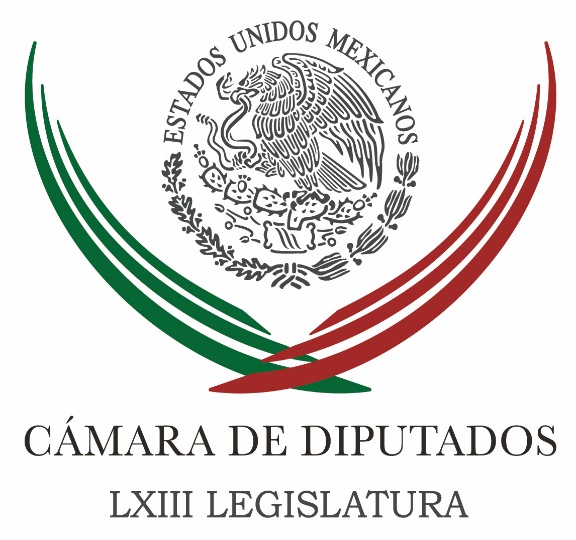 Carpeta InformativaTercer CorteResumen: Congreso llama a evitar violencia política; pide al INE impedir intervención del narcoPAN y PRI descalifican anuncios de AMLO sobre seguridadPermanente avala crear Comisión de Seguimiento a los Procesos Electorales Federales y Locales de 2018Legisladores del PAN piden la destitución de Lizandro Nuñez como titular de Fiscalización del INESe ha humillado a los maestros en este sexenio: AMLODesignaciones de AMLO son ocurrencias: EruvielDurazo, propuesto por AMLO, ve viable amnistía con narcoEva Cadena regresará al Congreso de Veracruz, fue exonerada por la PGRDos ex foxistas y el suegro de Azcárraga al gabinete de seguridad de AMLO04 de enero de 2018TEMA(S): Información GeneralFECHA: 04/01/18HORA: NOTICIERO: Noticias MVSEMISIÓN: Tercer CorteESTACION: InternetGRUPO: MVSCongreso llama a evitar violencia política; pide al INE impedir intervención del narcoAngélica Melín, reportera: La Comisión Permanente del Congreso de la Unión, aprobó un exhorto dirigido a las autoridades de los tres órdenes de gobierno, para evitar la violencia política y garantizar comicios en paz.También condenaron los más recientes asesinatos de representantes de partidos políticos en distintos puntos del país, así como los hechos violentos en la Ciudad de México, en el marco de los actos de precampaña de los distintos partidos políticos.“Pedirles a las autoridades responsables que garanticen el proceso electoral sin violencia. El segundo, pedirle al INE esté atento y dé cuenta pormenorizada a esta Cámara de las medidas que está tomando para impedir que haya injerencia del crimen organizado en las elecciones a través de candidatos, a través de financiamiento o a través de este tipo de presiones a aspirantes a candidatos ya constituidos o registrados”, indicó el presidente de la Mesa Directiva de la Permanente y de la Cámara de Diputados, Jorge Carlos Ramírez.En especial, hicieron un “enérgico” llamado a los partidos involucrados en actos violentos registrados en la Ciudad de México, en la delegación Coyoacán, es decir, al Partido de la Revolución Democrática (PRD) y el Movimiento de Regeneración Nacional (Morena).Contrariado por esos sucesos a los que calificó como “un espectáculo” lamentable e inaceptable, el presidente del Congreso demandó a dichas fuerzas políticas a impedir que sus diferencias se traduzcan en agresiones a los ciudadanos y periodistas, como ya ocurrió.En consecuencia, el legislador del Partido Revolucionario Institucional (PRI) hizo un enérgico llamado al PRD y a Morena a que dejen de ver a la Ciudad de México y a sus habitantes, como un “botín político” por arrebatar.“Es inaceptable, hacemos un atento llamado, respetuoso pero firme llamado a las autoridades del Distrito Federal y a los integrantes de uno y otro partido, de Morena y el PRD, que dejen de ver el Distrito Federal como un botón que hay que repartir y empiecen a respetar a sus habitantes y respetar la dignidad de esta ciudad. Es un espectáculo muy pobre, muy triste que no corresponde a la estatura cívica de los habitantes de la Ciudad de México”, recriminó.Durante la reunión de la Comisión Permanente, los diputados y senadores también convocaron al Instituto Nacional Electoral (INE) que redoble la vigilancia para evitar que el crimen organizado se involucre en los procesos en curso, inyectando dinero, poniendo precandidatos o presionando a los exponentes de los partidos, cuya seguridad está en riesgo.Ramírez Marín reconoció que el crimen siempre está presente en las elecciones y tiene una mayor participación cuando hay políticos, precandidatos o partidos que no están dispuestos a garantizar sus intereses y por ello, optan por “eliminarlos”; esto, aunado a que a nivel local, se dan casos de injerencia directa en los comicios.El legislador aprovechó para adelantar que la Comisión Permanente aprobaría por acuerdo unánime entre las fracciones parlamentarias, la creación de una Comisión Especial de Seguimiento a los procesos electorales, misma que observará el desarrollo de los mismos a partir de su conformación y hasta el 31 de enero próximo, fecha en que termina el periodo de receso en el Congreso de la Unión. Masn/mTEMA(S): Información GeneralFECHA: 04/01/18HORA: NOTICIERO: Noticias MVSEMISIÓN: Tercer CorteESTACION: InternetGRUPO: MVSPAN y PRI descalifican anuncios de AMLO sobre seguridadAngélica Melín, reportera: Las propuestas de seguridad de Andrés Manuel López Obrador, precandidato a la Presidencia por el Movimiento de Regeneración Nacional (Morena), incluyendo el eventual nombramiento del ex diputado federal Alfonso Durazo, como titular de la Secretaría de Seguridad Pública, son una “ocurrencia”, indicó el coordinador del Partido Acción Nacional (PAN) en la Cámara de Diputados, Marko Cortés.En tanto, el presidente de San Lázaro, Jorge Carlos Ramírez, insistió en que los planteamientos en materia de seguridad hechos por el aspirante de Morena, como el de terminar en tres años con la “guerra” contra el narcotráfico son “populistas” y el proponente no tiene “calidad moral”.“Alfonso Durazo es una ocurrencia más de Andrés Manuel López Obrador. Díganme ustedes qué experiencia tiene para combatir la inseguridad. Tenemos dos gravísimos problemas que nos está heredando el gobierno de Enrique Peña Nieto: la inseguridad y la falta de crecimiento económico. Con qué experiencia Durazo va a enfrentar este enorme reto”, cuestionó el diputado Cortés Mendoza.El también presidente de la Junta de Coordinación Política en San Lázaro agregó que esas ideas lejos de dar certeza, dan desconfianza, porque Durazo Montaño no tiene “consistencia ideológica”, ya que primero trabajó de la mano con el ex Presidente Vicente Fox; luego fue miembro del Movimiento Ciudadano (MC); y ahora está en el partido lopezobradorista.Coincidió con el presidente de San Lázaro al rechazar el ofrecimiento de “amnistía” a los grupos del crimen organizado hecho por el político tabasqueño, al indicar que “perdonando asesinos”, a secuestradores y narcotraficantes es inaceptable e inviable como solución a los problemas de inseguridad en México.El único punto donde López Obrador podría tener razón, dijo el legislador por Michoacán, es en que fue un error del Gobierno Federal desaparecer la Secretaría de Seguridad Pública (SSP), para fortalecer a Secretaría de Gobernación (Segob).“Cualquier propuesta de esta naturaleza por supuesto que es populista, y no es la primera vez que las escuchamos, la primera vez fue un candidato que propuso que en quince minutos terminaba el conflicto de Chiapas. Yo creo que no tiene ninguna autoridad moral ni técnica para decir ‘en tres años voy a terminar yo este conflicto’, a menos que esté pensando en hacer efectivamente este pacto con los delincuentes”, agregó el diputado Ramírez Marín.“La pregunta a López Obrador es ¿Oiga, les va dar usted tres años de gracia, además de su amnistía para que hagan lo que quieran, mientras se ponen de acuerdo con usted? Es ridículo que se estén haciendo este tipo de propuestas”, finalizó. Masn/mTEMA(S): Información GeneralFECHA: 04/01/18HORA: 15:57NOTICIERO: Enfoque.comEMISIÓN: Tercer CorteESTACION: InternetGRUPO: NRMPermanente avala crear Comisión de Seguimiento a los Procesos Electorales Federales y Locales de 2018Sergio Perdomo, reportero: En la sesión de este jueves, la Permanente avaló en votación económica un acuerdo de la Mesa Directiva para la creación de la Comisión de Seguimiento a los Procesos Electorales Federales y Locales de 2018.Este órgano estará conformado por 12 integrantes: 2 del PRI; 2 del PAN; 2 del PRD, así como un integrante por cada uno de los grupos parlamentarios restantes (Morena, PVEM, MC, NA, PES y PT).Sus decisiones se tomarán por consenso o, en su caso, mediante el sistema de voto ponderado, según su representación en la Comisión Permanente. Los grupos parlamentarios informarán a la Mesa Directiva los nombres de los integrantes de la Comisión.El documento establece que las actividades de este órgano se circunscribirán a la observación y seguimiento del desarrollo de las etapas que comprenden los procesos electorales federales y locales, con pleno respeto a la soberanía de las entidades federativas y de la Ciudad de México, y a las responsabilidades y atribuciones de las autoridades electorales para la organización y desahogo de sus procesos comiciales.La nueva comisión tendrá vigencia hasta la conclusión del Primer Receso del Tercer Año de Ejercicio de la LXIII Legislatura y sus integrantes deberán presentar un informe de actividades, el cual será dado a conocer a ambas cámaras del Congreso de la Unión y en los medios de comunicación con los que cuenta este Poder Legislativo. Masn/mTEMA(S): Información GeneralFECHA: 04/01/18HORA: 15:44NOTICIERO: Enfoque.comEMISIÓN: Tercer CorteESTACION: InternetGRUPO: NRMLegisladores del PAN piden la destitución de Lizandro Nuñez como titular de Fiscalización del INESergio Perdomo, reportero: Los grupos parlamentarios de senadores y diputados del Partido Acción Nacional (PAN) solicitaron al Instituto Nacional Electoral (INE) destituir al titular de la Unidad Técnica de Fiscalización, Lizandro Núñez Picazo, ya que, afirmaron, existe un evidente conflicto de intereses por su cercanía con el precandidato del Partido Revolucionario Institucional (PRI).Mediante un punto de acuerdo presentado ante la Comisión Permanente del Congreso, el senador Daniel Ávila Ruíz señaló que, de acuerdo con sus antecedentes laborales, el nuevo responsable de la Unidad Técnica de Fiscalización del INE es una persona cercana a José Antonio Meade, cuando fue Secretario de Hacienda.El senador por Yucatán recordó que hasta el 19 de diciembre pasado, Núñez Picazo ostentaba el cargo de administrador general de recaudación del Servicio de Administración Tributaria (el SAT).“En Acción Nacional consideramos que este nombramiento tiene un fin claro: proteger los intereses del PRI y su candidato presidencial relacionados con los gastos de la campaña presidencial, y actuar contra los partidos y candidatos de oposición”, expuso. Este conflicto de intereses, apuntó, afecta la equidad y la imparcialidad del proceso electoral de 2018.“La decisión del INE es desafortunada y no se puede permitir que este nombramiento se consolide, si queremos que haya equidad e imparcialidad en las elecciones del próximo año”, añadió.Si de profesionalismo y experiencia técnica se trata, muchas mexicanas y mexicanos reúnen los requisitos para ocupar ese cargo tan importante en el INE, sostuvo.“Sólo es cuestión de voluntad política del PRI, caso contrario, desde hoy podemos afirmar que se siembran fundadas sospechas sobre la imparcialidad de la fiscalización de los recursos de la elección de 2018”, indicó.“Por estas razones, solicitamos al Consejo General del INE la inmediata destitución de Lizandro Núñez Picazo como nuevo titular de la Unidad Técnica de Fiscalización, pues hay un claro conflicto de interés en su nombramiento”, reiteró. Masn/mTEMA(S): Información GeneralFECHA: 04/01/18HORA: 16:18NOTICIERO: El Universal.comEMISIÓN: Tercer CorteESTACION: InternetGRUPO: El UniversalSe ha humillado a los maestros en este sexenio: AMLOMisael Zavala, reportero: Andrés Manuel López Obrador, precandidato de la coalición Juntos Haremos Historia (Morena-PT-PES), afirmó que en este sexenio se ha humillado al gremio magisterial con la aplicación de la reforma educativa en todo el país.De gira por Morelos, el tabasqueño afirmó que de ganar Morena la Presidencia de la República se cancelará la reforma educativa."No vamos a continuar con ese mecanismo de opresión y sumisión al magisterio nacional, hay que respetar a los maestros. En este sexenio se ha humillado a los maestros, les echaron la culpa de todo injustamente, pero no va a pasar más lo mismo, nos vamos a poner de acuerdo los maestros y los padres de familia", afirmó.Se calificó a sí mismo como radical, pues "vamos a acabar con la corrupción, vamos a desterrar a la corrupción del país".El precandidato presidencial estuvo acompañado de Rabindranath Salazar, aspirante de Morena al gobierno de Morelos. Masn/mTEMA(S): Información GeneralFECHA: 04/01/18HORA: 17:34NOTICIERO: El Universal.comEMISIÓN: Tercer CorteESTACION: InternetGRUPO: El UniversalDesignaciones de AMLO son ocurrencias: EruvielAriadna García, reportera: Las designaciones que hace Andrés Manuel López Obrador sobre personas que podrían conformar su gabinete son simples ocurrencias, aseguró el vicecoordinador de precampaña de José Antonio Meade, Eruviel Ávila.El nombramiento de Alfonso Durazo quién sería el Secretario de Seguridad Pública en caso de que el tabasqueño llegue a la Presidencia de la República, refleja la ocurrencia e improvisaciones sobre las que se maneja el precandidato de Morena.“Vemos que es una ocurrencia de López, conocemos la trayectoria de Alfonso Durazo: un priísta que luego fue panista y hoy está en otro lado. Carece de experiencia, no tiene el perfil para combatir la inseguridad”, comentó Ávila Villegas. Masn/mTEMA(S): Información GeneralFECHA: 04/01/18HORA: 17:28NOTICIERO: El Universal.comEMISIÓN: Tercer CorteESTACION: InternetGRUPO: El UniversalDurazo, propuesto por AMLO, ve viable amnistía con narcoMisael Zavala, reportero: Tras ser destapado como posible secretario de Seguridad Pública de Andrés Manuel López Obrador, Alfonso Durazo, sostuvo que no hay soluciones fáciles para el tema de la inseguridad, por lo que se mostró abierto a explorar todas las posibilidades como la amnistía y pactos para que en tres años se pacifique al país."Ninguna de las soluciones son fáciles. No se necesita ser Nostradamus para imaginar si seguimos con la estrategia de coerción y represión, al final del sexenio de López Obrador estaríamos entregando un país con 100 mil muertos más y eso no lo podemos permitir", expresó.En entrevista a medios tras ser presentado por López Obrador como su próximo secretario de Seguridad, Durazo sostuvo que el tema de la amnistía es un recurso que se tiene establecido constitucionalmente desde hace 100 años, "sé que es una propuesta audaz, pero dada la dimensión del problema de inseguridad en el país, las soluciones no son fáciles"."Sé que parte de las propuestas controvertidas será la amnistía, es viable, pero en todo caso la viabilidad la va a definir el consenso en conjunto con la sociedad y las víctimas. Analistas políticos han coincidido en que todas las guerras terminan invariablemente en un pacto. La experiencia más cercana de Colombia, El Salvador", expuso.El ex vocero de Vicente Fox dijo que no es necesario usar un marco como la Ley de Seguridad Interior.Asimismo, indicó que las medidas de carácter político, económico y social rindan sus frutos en un estimado de tres años "para rendirle las mejores cuentas al país"."No hay ingenuidad en el planteamiento, pero no escatimaremos ningún recurso para garantizar la paz. Los mexicanos tendremos paz en tres años y en lo inmediato buscaremos revertir la inseguridad y consolidar una estrategia de visión amplia", expresó. Masn/mTEMA(S): Información GeneralFECHA: 04/01/18HORA: 16:20NOTICIERO: Enfoque.comEMISIÓN: Tercer CorteESTACION: InternetGRUPO: NRMEva Cadena regresará al Congreso de Veracruz, fue exonerada por la PGRLa diputada local Eva Cadena Sandoval regresará a su curul en el Congreso estatal después de que su caso fuera sobreseído por un juez federal el pasado 28 de diciembre.El juez determinó una sentencia absolutoria para la diputada, quien fue grabada recibiendo dinero en pago por presuntos favores legislativos y para la campaña de su partido, Morena.La resolución llega después de ocho meses de investigación en la que participaron la Fiscalía General del Estado, la Secretaría de Hacienda y Crédito Público, el Sistema de Administración Tributaria, la Comisión Nacional Bancaria y de Valores, así como la Procuraduría General de Justicia.La diputada desaforada en junio pasado notificó al Congreso veracruzano de su regreso, por lo que Águeda Salgado Castro, quien fungía como suplente, desocupó su curul.En tanto, el coordinador de la bancada de Morena en el Congreso, Amado Cruz Malpica, dijo que Eva Cadena no volverá como diputada del partido y admitió que, con su regreso, la bancada se queda con un legislador menos. Masn/mTEMA(S): Información GeneralFECHA: 04/01/18HORA: 21:33NOTICIERO: El UniversalEMISIÓN: Tercer CorteESTACION: InternetGRUPO: El UniversalDos ex foxistas y el suegro de Azcárraga al gabinete de seguridad de AMLOArturo Rodríguez García, reportero: Dos ex colaboradores del gabinete de Vicente Fox y el suegro de Emilio Azcárraga Jean, integrarán el consejo de Andrés Manuel López Obrador en materia de seguridad.Se trata de Alfonso Durazo, quien fue secretario particular de Vicente Fox en la Presidencia, donde también fue vocero y que esta mañana fue anunciado como futuro titular de la secretaría de Seguridad Pública, en caso de que el tabasqueño gane la Presidencia y consiga volver a crear la dependencia.El otro ex foxista es Alejandro Gertz Manero, que fue el primer secretario de Seguridad Pública desde que esta fue creada en diciembre del 2000 y hasta 2004.Durazo, quien en los noventa fue secretario particular de Luis Donaldo Colosio y Gertz Manero, quien fue titular de Seguridad durante las gestiones capitalinas de Cuauhtémoc Cárdenas y Rosario Robles, fueron presentados con énfasis en su honestidad, méritos académicos y experiencia, por el propio López Obrador.Gertz Manero fue presentado hoy como uno de los integrantes del Consejo Asesor para Garantizar la Paz, un grupo que elaborará la propuesta obradorista de seguridad a presentarse antes de la elección, y en el que destaca el empresario Marcos Fastlicht, suegro del presidente de Televisa.En un mensaje a medios que no admitió preguntas de los reporteros, López Obrador reiteró los diferentes posicionamientos en materia de seguridad que viene planteando, aunque evitó mencionar la polémica amnistía a criminales que desde hace un mes le ha generado cuestionamientos.En el consejo anunciado, el precandidato de la alianza “Juntos haremos historia”, designó también como integrantes, por su experiencia en las fuerzas armadas, al general Audomaro Martínez Zapata, así como al vicealmirante José Manuel Solano Ochoa.Finalmente, destacando su especialización en derechos humanos, López Obrador anunció que en el consejo estará también la ex diputada Loretta Ortiz.En su intervención, López Obrador reiteró que asumirá activamente la comandancia de las Fuerzas Armadas, que integrará una Guardia Nacional de entre las diferentes corporaciones y que no usará la fuerza para la represión.Asimismo, acusó el fracaso de la estrategia de seguridad que se ha mantenido hasta ahora y ofreció generar crecimiento económico, condiciones de bienestar y apoyo al campo, para atender las causas de origen del fenómeno de criminalidad.La integración de Marcos Fastlicht se suma a la “designación” del consuegro de Carlos Slim, Miguel Torruco Márquez como secretario de Turismo en el gabinete que nombraría en caso de ganar la Presidencia y que, por vía política, son parientes de dos de los magnates más acaudalados de México. Masn/m